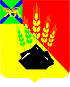 АДМИНИСТРАЦИЯ МИХАЙЛОВСКОГО МУНИЦИПАЛЬНОГО РАЙОНА ПОСТАНОВЛЕНИЕ
29.04.2021                                              с. Михайловка                                                  № 492-паОб утверждении порядка определения объема и условий предоставления из местного бюджета муниципальным бюджетным и автономным учреждениям субсидий на иные целиВ соответствии с абзацем вторым пункта 1 статьи 78.1 Бюджетного кодекса Российской Федерации, руководствуясь Уставом Михайловского муниципального района, администрация Михайловского муниципального района ПОСТАНОВЛЯЕТ:1. Утвердить Порядок определения объема и условий предоставления из средств местного бюджета муниципальным бюджетным и автономным учреждениям Михайловского муниципального района субсидий на иные цели (прилагается).2. Муниципальному казенному учреждению «Управление по организационно-техническому обеспечению деятельности администрации Михайловского муниципального района» (Горшков А.П.) разместить данное постановление на официальном сайте администрации Михайловского муниципального района.3. Настоящее постановление вступает в силу с момента размещения на официальном сайте администрации Михайловского муниципального района.4. Контроль исполнения настоящего постановления оставляю за собой.Глава Михайловского муниципального района –Глава администрации района                                                       В.В. Архиповутвержденпостановлением администрацииМихайловского муниципального районаот 29.04.2021 № 492-паПОРЯДОКОПРЕДЕЛЕНИЯ ОБЪЕМА И УСЛОВИЙ ПРЕДОСТАВЛЕНИЯИЗ МЕСТНОГО БЮДЖЕТА МУНИЦИПАЛЬНЫМ БЮДЖЕТНЫМ ИАВТОНОМНЫМ УЧРЕЖДЕНИЯМ СУБСИДИЙ НА ИНЫЕ ЦЕЛИ,I. ОБЩИЕ ПОЛОЖЕНИЯ1.1. Порядок определения объема и условий предоставления субсидий муниципальным бюджетным и автономным учреждениям на иные цели (далее - Порядок) определяет правила определения объема и условия предоставления субсидий из бюджета Михайловского муниципального района муниципальным бюджетным и автономным учреждениям (далее - муниципальным учреждениям) Михайловского муниципального района на цели, не связанные с финансовым обеспечением выполнения муниципального задания (далее - субсидия муниципальным учреждениям).	1.2. Субсидии предоставляются в целях осуществления муниципальными учреждениями расходов, не связанных или не вошедших в финансовое обеспечение, связанное с оказанием муниципальных услуг (выполнением работ).1.3. Субсидии предоставляются в пределах бюджетных ассигнований и лимитов бюджетных обязательств, предусмотренных в бюджете администрации Михайловского муниципального района, осуществляющим функции и полномочия учредителя в отношении учреждений.	1.4. Главным распорядителем средств бюджета Михайловского муниципального района, осуществляющим предоставление субсидии в пределах бюджетных ассигнований, предусмотренных в бюджете Михайловского муниципального района и лимитов бюджетных обязательств, утвержденных в установленном порядке, является администрация Михайловского муниципального района и муниципальное казенное учреждение «Методическая служба обеспечения образовательных учреждения» Михайловского муниципального района, осуществляющий функции и полномочия учредителя в отношении учреждений (далее - Учредитель).	1.5. Получателем субсидии является муниципальное учреждение, в отношении которого функции и полномочия осуществляет Учредитель.	1.6. Субсидии предоставляются в целях осуществления расходов, указанных в пункте 1.2 настоящего Порядка, включая расходы на:	1) реализацию мероприятий, предусмотренных муниципальными программами, не включаемых в муниципальное задание;	2) приобретение основных средств, не включаемых в нормативные затраты, связанные с выполнением муниципального задания;	3) возмещение ущерба в случае чрезвычайной ситуации, чрезвычайного происшествия, аварийной ситуации;	4) содержание учреждений (зданий), находящихся в стадии строительства или на капитальном ремонте, а также на содержание имущества, не используемого для оказания муниципальных услуг;	5) погашение кредиторской задолженности;	6) выполнение предписаний уполномоченных государственных органов контроля и надзора;	7) предоставление (получение грантов);	8) обеспечение затрат, связанных с реализацией проекта по обеспечению системы персонифицированного финансирования дополнительного образования детей;9) проведение аварийно-восстановительных работ;	10) разработку проектной документации для выполнения работ по капитальному ремонту, проведение государственной экспертизы проектной документации в случае, если государственная экспертиза является обязательной, проведение проверки достоверности определения сметной стоимости капитального ремонта и проведение капитального ремонта недвижимого имущества, закрепленного за бюджетными и автономными учреждениями на праве оперативного управления, при условии, что размер расходов на эти цели превышает 500 тысяч рублей;	11) иные расходы, не указанные в подпунктах 1 – 10 настоящего пункта, не учтенные в нормативных затратах на оказание муниципальных услуг, связанных с выполнением работ, осуществляемые в соответствии с решением Учредителя в целях реализации мероприятий, предусмотренных муниципальными программами, непрограммных направлений расходов;	12) достижение результатов федеральных проектов, входящих в состав национальных проектов, определенных Указом Президента Российской Федерации от 7 мая 2018 года N 204 "О национальных целях и стратегических задачах развития Российской Федерации на период до 2024 года", региональных и муниципальных проектов, обеспечивающих достижение результатов федеральных проектов.	II. УСЛОВИЯ И ПОРЯДОК ПРЕДОСТАВЛЕНИЯ СУБСИДИЙ2.1. В целях получения субсидии муниципальное учреждение представляет Учредителю заявку, подготовленную по форме согласно приложению №1 к настоящему Порядку, с указанием размера субсидии.	2.2. К заявке прилагаются следующие документы:	1) пояснительная записка, содержащая обоснование необходимости предоставления бюджетных средств на цели, установленные в подпункте 12 пункта 1.6. Порядка, включая расчет-обоснование суммы субсидии, в том числе предварительную смету на выполнение соответствующих работ (оказание услуг), проведение мероприятий, приобретение имущества (за исключением недвижимого имущества), а также предложения поставщиков (подрядчиков, исполнителей), статистические данные и (или) иную информацию;	2) перечень объектов, подлежащих ремонту, акт обследования таких объектов и дефектную ведомость, предварительную смету расходов, в случае если целью предоставления субсидии является проведение ремонта (реставрации);	3) план мероприятий, в случае если целью предоставления субсидии является проведение мероприятий, в том числе конференций, симпозиумов, выставок;	4) информацию о планируемом к приобретению имуществе, в случае если целью предоставления субсидии является приобретение имущества;	5) информацию о количестве физических лиц (среднегодовом количестве), являющихся получателями выплат, и видах таких выплат, в случае если целью предоставления субсидии является осуществление указанных выплат;	6) иную информацию в зависимости от цели предоставления субсидии, подтверждающую потребность в получении субсидии.	2.3. Учредитель рассматривает заявку и документы, указанные в пункте 2.2. настоящего Порядка в срок не позднее 10 (десяти) рабочих дней со дня их поступления.В случае наличия замечаний Учредитель возвращает представленные документы муниципальному учреждению для устранения замечаний. Муниципальное учреждение устраняет выявленные замечания в течение 3 (трех) рабочих дней со дня их получения.	2.4. Несоответствие представленных муниципальным учреждением документов требованиям, определенным в соответствии с пунктом 2.2. настоящего Порядка, или непредставление (представление не в полном объеме) указанных документов, недостоверность информации, содержащейся в документах, представленных учреждением, являются основанием для отказа муниципальному учреждению в предоставлении субсидии.	2.5. Учредители ежегодно представляют в управление финансов администрации Михайловского муниципального района информацию об объемах бюджетных ассигнований на предоставление субсидий в порядке, сроки и по формам, установленным правовым актом администрации Михайловского муниципального района о порядке и сроках составления проекта бюджета Михайловского муниципального района на очередной финансовый год и плановый период.	2.6. Предоставление субсидий для осуществления расходов, указанных в подпунктах 1 - 11 пункта 1.6. настоящего Порядка, осуществляется на основании Соглашения, заключаемого между Учредителями и муниципальными учреждениями (далее - Соглашение о предоставлении субсидии), по типовой форме приложению к настоящему порядку.	2.7. Предоставление субсидий для осуществления расходов, указанных в подпункте 12 пункта 1.6. настоящего Порядка, осуществляется на основании соглашения о предоставлении субсидии с соблюдением требований о защите государственной тайны в государственной интегрированной информационной системе управления общественными финансами "Электронный бюджет" (далее - информационная система "Электронный бюджет"), по форме, размещенной в информационной системе "Электронный бюджет".	2.8. Результаты предоставления субсидии для осуществления муниципальным учреждением расходов, указанных в подпункте 12 пункта 1.6. настоящего Порядка и показатели, необходимые для достижения результатов предоставления субсидии, включая показатели в части материальных и нематериальных объектов и (или) услуг, планируемых к получению при достижении результатов соответствующих проектов (при возможности такой детализации) устанавливаются Учредителем в соглашении о предоставлении субсидии и должны быть конкретными, измеримыми, а также соответствовать результатам федеральных или региональных проектов, в целях, реализации которых предоставляется субсидия.	2.9. Соглашение о предоставлении субсидии должно содержать следующие положения:1) цели предоставления субсидии с указанием наименования национального проекта (программы), в том числе федерального проекта, входящего в состав соответствующего национального проекта (программы), регионального и муниципального проекта, обеспечивающего достижение целей, показателей и результатов федерального проекта, в случае если субсидии предоставляются в целях реализации соответствующего проекта (программы);	2) значения результатов предоставления субсидии, которые должны быть конкретными, измеримыми и соответствовать результатам федеральных, региональных, муниципальных проектов (программ) (в случае если субсидия предоставляется в целях реализации такого проекта), и показателей, необходимых для достижения результатов предоставления субсидии, включая значения показателей в части материальных и нематериальных объектов и (или) услуг, планируемых к получению при достижении результатов соответствующих проектов (при возможности такой детализации);	3) размер субсидии;	4) сроки (график) перечисления субсидии;	5) сроки представления отчетности;	6) порядок и сроки возврата сумм субсидии в случае несоблюдения муниципальным учреждением целей, условий и порядка предоставления субсидий, определенных соглашением о предоставлении субсидии;	7) основания и порядок внесения изменений в соглашение о предоставлении субсидии, в том числе в случае уменьшения учредителю как получателю бюджетных средств ранее доведенных лимитов бюджетных обязательств на предоставление субсидии;	8) основания для досрочного прекращения Соглашения о предоставлении субсидии по решению учредителя в одностороннем порядке, в том числе в связи с:	- реорганизацией или ликвидацией муниципального учреждения;	- нарушением муниципальным учреждением целей и условий предоставления субсидии, установленных настоящим Порядком и (или) соглашением о предоставлении субсидии;	9) запрет на расторжение учреждением в одностороннем порядке Соглашения о предоставлении субсидии;	10) иные положения в зависимости от цели предоставления субсидии (при необходимости).2.10. У муниципального учреждения на 1-е число месяца, предшествующего месяцу, в котором планируется заключение соглашения, должна отсутствовать неисполненная обязанность по уплате налогов, сборов, страховых взносов, пеней, штрафов, процентов, подлежащих уплате в соответствии с законодательством Российской Федерации о налогах и сборах, просроченная задолженность по возврату в бюджет Михайловского муниципального района субсидий, бюджетных инвестиций, предоставленных, в том числе в соответствии с иными муниципальными правовыми актами Михайловского муниципального района, за исключением случаев предоставления субсидии на осуществление мероприятий по реорганизации или ликвидации муниципального учреждения, предотвращение аварийной (чрезвычайной) ситуации, ликвидацию последствий и осуществление восстановительных работ в случае наступления аварийной (чрезвычайной) ситуации, погашение задолженности по судебным актам, вступившим в законную силу, исполнительным документам, а также иных случаев, установленных действующим законодательством Российской Федерации и муниципальными правовыми актами Михайловского муниципального района.	2.11. Операции со средствами субсидий учитываются на отдельных лицевых счетах, открытых муниципальным учреждением в территориальном органе Федерального казначейства в установленном законодательством порядке для учета операций с субсидиями.	2.12. Финансовое обеспечение предоставления субсидий осуществляется Учредителем в пределах лимитов бюджетных обязательств, предусмотренных в бюджете Михайловского муниципального района на текущий финансовый год и плановый период.	2.13. Перечисление субсидии Учредителем муниципальному учреждению осуществляется в соответствии со сроками (графиками), указанным в Соглашении о предоставлении субсидии.	2.14. Учредитель изменяет размер предоставляемой субсидии в случае:	1) изменения объема ассигнований, предусмотренных в бюджете Михайловского муниципального района на предоставляемые субсидии;	2) выявления дополнительной потребности муниципального учреждения в финансировании иных целей, при условии увеличения объема ассигнований, предусмотренных в бюджете Михайловского муниципального района на предоставляемые субсидии;	3) выявления необходимости перераспределения объемов субсидии между муниципальными учреждениями;	4) выявления невозможности осуществления расходов на предусмотренные цели в полном объеме.2.15. Положения, установленные пунктом 2.8. и подпунктом 2 пункта 2.9. настоящего Порядка, не применяются при предоставлении субсидий на осуществление выплат физическим лицам, проведение мероприятий по реорганизации или ликвидации муниципального учреждения, предотвращение аварийной (чрезвычайной) ситуации, ликвидацию последствий и осуществление восстановительных работ в случае наступления аварийной (чрезвычайной) ситуации, погашение задолженности по судебным актам, вступившим в законную силу, исполнительным документам.	III. ТРЕБОВАНИЯ К ОТЧЕТНОСТИ3.1. Муниципальные учреждения ежеквартально до 10 числа месяца, следующего за отчетным кварталом, представляют учредителю отчет об осуществлении расходов, источником финансового обеспечения которых является субсидия для осуществления расходов, указанных в подпунктах 1 - 11 пункта 1.6. настоящего Порядка, по форме согласно приложениям к Соглашению о предоставлении субсидии.	3.2. Отчет о достижении показателей результативности, указанных в пункте 2.8. настоящего Порядка и отчет об осуществлении расходов, источником финансового обеспечения которых является субсидия, предоставленная муниципальным учреждениям в рамках субсидии для осуществления расходов, указанных в подпункте 12 пункта 1.6. настоящего Порядка предоставляются в сроки, определенные в Соглашении о предоставлении субсидии, являющимся приложениями к указанному Соглашению.	3.3. Учредитель вправе в Соглашении о предоставлении субсидии установить дополнительные формы представления муниципальным учреждением отчетности и сроки их представления.	3.4. Непредставление или несвоевременное представление муниципальным учреждением отчетности, предусмотренной настоящей главой является основанием для приостановления предоставления ему субсидии на период, установленный Соглашением о предоставлении субсидии.	IV. ПОРЯДОК ОСУЩЕСТВЛЕНИЯ КОНТРОЛЯ НАД СОБЛЮДЕНИЕМ ЦЕЛЕЙ, УСЛОВИЙ И ПОРЯДКА ПРЕДОСТАВЛЕНИЯ СУБСИДИЙ И ОТВЕТСТВЕННОСТЬ ЗА ИХ НЕСОБЛЮДЕНИЕ4.1. Проверку соблюдения муниципальным учреждением условий, целей и порядка предоставления субсидии осуществляют Учредитель и орган муниципального финансового контроля Михайловского муниципального района в соответствии с бюджетным законодательством и муниципальными правовыми актами Михайловского муниципального района, регулирующими бюджетные правоотношения.	4.2. В случае несоблюдения муниципальным учреждением целей и условий, установленных при предоставлении субсидии, выявленного по результатам проверок, проведенных Учредителем и (или) органами муниципального финансового контроля Михайловского муниципального района, средства субсидии, использованные не по целевому назначению, подлежат возврату в бюджет Михайловского муниципального района.	4.3. Если в результате проверки Учредителем отчетности, предоставленной муниципальным учреждением в соответствии с пунктом 3.2. настоящего Порядка, определено не достижение результатов, установленных в соглашении о предоставлении субсидии, средства субсидии подлежат возврату в бюджет Михайловского муниципального района.	4.4. Сумма средств субсидии, подлежащая возврату в бюджет в соответствии с пунктами 4.2., 4.3. настоящего Порядка, устанавливается в уведомлении, направляемом муниципальному учреждению в течение 2 (двух) рабочих дней после выявления соответствующих нарушений.	Муниципальное учреждение обязано возвратить средства субсидии в течение 5 (пяти) рабочих дней со дня получения соответствующего уведомления от Учредителя.4.5. В случае неосуществления муниципальным учреждением добровольного возврата средств субсидии в бюджет Михайловского муниципального района в установленные сроки Учредитель осуществляет взыскание субсидии в судебном порядке в соответствии с действующим законодательством Российской Федерации.4.6. Контроль за своевременным представлением отчетности, предусмотренной настоящим Порядком и возвратом субсидии, в том числе остатков неиспользованной субсидии, осуществляется Учредителем.	4.7. Не использованные на начало текущего финансового года остатки субсидии подлежат возврату муниципальными учреждениями в бюджет Михайловского муниципального района в срок до 15 марта очередного финансового года при отсутствии наличия потребности направления их на те же цели в очередном финансовом году в соответствии с решением Учредителя.	Учредители обеспечивают перечисление муниципальными учреждениями неиспользованных в текущем году остатков средств субсидии на единый счет бюджета Михайловского муниципального района.	4.8. Принятие решения об использовании в очередном финансовом году не использованных в текущем финансовом году остатков средств субсидии осуществляется Учредителем при наличии неисполненных обязательств принятых муниципальным учреждением, источником финансового обеспечения которых, являются неиспользованные остатки средств субсидии, на основании отчетов о расходах муниципального учреждения с приложением к ним копий документов, содержащих информацию о наличии у муниципального учреждения неисполненных обязательств, источником финансового обеспечения которых, являются не использованные на 1 января текущего финансового года остатки субсидии и (или) средства от возврата ранее произведенных муниципальными учреждениями выплат, а также документов (копий документов), подтверждающих наличие и объем указанных обязательств муниципального учреждения (за исключением обязательств по выплатам физическим лицам).	4.9. Решение об использовании в очередном финансовом году не использованных в текущем финансовом году остатков средств субсидии принимается Учредителем в течение 15 рабочих дней со дня представления муниципальным учреждением отчетов и документов, предусмотренных пунктом 4.8. настоящего Порядка.	4.10. Ответственность за достоверность сведений, содержащихся в документах, являющихся основанием для предоставления субсидии, несет руководитель муниципального учреждения.	Приложение 1к Порядку определения объема и условий
предоставления муниципальным бюджетным и автономным учреждениям
субсидий на иные цели

_________________________
     (наименование учредителя)

Заявка на получение субсидии
___________________________________________(наименование муниципального учреждения)на ____ год
(Руководитель учреждения)		__________		(расшифровка подписи)(Главный бухгалтер)			__________		(расшифровка подписиN п.п.Наименование расходовЦелевое направление расходов (наименование мероприятия и так далее)Сумма расходов (рублей)Всего потребность в субсидииВсего потребность в субсидииВсего потребность в субсидии